ПРОЕКТОБЩЕСТВО С ОГРАНИЧЕННОЙ ОТВЕСТВЕННОСТЬЮ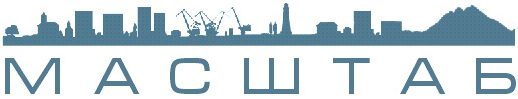 ВНЕСЕНИЕ ИЗМЕНЕНИЙ В ГЕНЕРАЛЬНЫЙ ПЛАН ХОР-ТАГНИНСКОГО МУНИЦИПАЛЬНОГО ОБРАЗОВАНИЯ Шифр: 002 - 21-изм ГП.ТМПОЛОЖЕНИЕ О ТЕРРИТОРИАЛЬНОМ ПЛАНИРОВАНИИИркутск, 2021ОБЩЕСТВО С ОГРАНИЧЕННОЙ ОТВЕСТВЕННОСТЬЮВНЕСЕНИЕ ИЗМЕНЕНИЙ В ГЕНЕРАЛЬНЫЙ ПЛАН ХОР-ТАГНИНСКОГО МУНИЦИПАЛЬНОГО ОБРАЗОВАНИЯ Шифр: 002 - 21-изм ГП.ТМПОЛОЖЕНИЕ О ТЕРРИТОРИАЛЬНОМ ПЛАНИРОВАНИИГенеральный директор				Е. П. ХазыковаИркутск, 2021СОСТАВ ПРОЕКТНЫХ МАТЕРИАЛОВАВТОРСКИЙ КОЛЛЕКТИВ ПРОЕКТА:ОГЛАВЛЕНИЕРАЗДЕЛ 1. СВЕДЕНИЯ О ВИДАХ, НАЗНАЧЕНИИ И НАИМЕНОВАНИЯХ ПЛАНИРУЕМЫХ ДЛЯ РАЗМЕЩЕНИЯ ОБЪЕКТОВ МЕСТНОГО ЗНАЧЕНИЯ МУНИЦИПАЛЬНОГО ОБРАЗОВАНИЯ, ИХ ОСНОВНЫЕ ХАРАКТЕРИСТИКИ, ИХ МЕСТОПОЛОЖЕНИЕ, ХАРАКТЕРИСТИКИ ЗОН С ОСОБЫМИ УСЛОВИЯМИ ИСПОЛЬЗОВАНИЯ ТЕРРИТОРИИСведения о видах, назначении, наименованиях и основных характеристиках планируемых объектов местного значения в области образования1.2 Сведения о видах, назначении, наименованиях и основных характеристиках планируемых объектов местного значения в области культуры и искусства1.3 Сведения о видах, назначении, наименованиях и основных характеристиках планируемых объектов местного значения в области физической культуры и спорта1.4 Сведения о видах, назначении, наименованиях и основных характеристиках планируемых объектов местного значения в области озеленения и благоустройства1.5 Сведения о видах, назначении, наименованиях и основных характеристиках планируемых иных объектов местного значения 1.6 Сведения о видах, назначении, наименованиях и основных характеристиках планируемых объектов местного значения в области развития транспорта Сведения о видах, назначении, наименованиях и основных характеристиках планируемых объектов местного значения в области теплоснабженияСведения о видах, назначении, наименованиях и основных характеристиках планируемых объектов местного значения в области водоснабженияСведения о видах, назначении, наименованиях и основных характеристиках планируемых объектов местного значения в области водоотведения Сведения о видах, назначении, наименованиях и основных характеристиках планируемых объектов местного значения, в области инженерной защиты территории от опасных природных процессов местного значения Примечание (*) – запланированные мероприятия на территории уч. Таежный проводить в случае принятия в отношении территории программных мероприятий по стабилизации и увеличению численности населения.  Сведения о видах, назначении, наименованиях и основных характеристиках планируемых объектов местного значения, в области санитарной очистки территории РАЗДЕЛ 2. СВЕДЕНИЯ О ПЛАНИРУЕМЫХ ДЛЯ РАЗМЕЩЕНИЯ ОБЪЕКТАХ ФЕДЕРАЛЬНОГО ЗНАЧЕНИЯ, ОБЪЕКТАХ РЕГИОНАЛЬНОГО ЗНАЧЕНИЯ, ОБЪЕКТАХ МЕСТНОГО ЗНАЧЕНИЯ МУНИЦИПАЛЬНОГО РАЙОНА ИХ ОСНОВНЫЕ ХАРАКТЕРИСТИКИ, ИХ МЕСТОПОЛОЖЕНИЕ, ХАРАКТЕРИСТИКИ ЗОН С ОСОБЫМИ УСЛОВИЯМИ ИСПОЛЬЗОВАНИЯ ТЕРРИТОРИИ2.1 СВЕДЕНИЯ О ПЛАНИРУЕМЫХ ДЛЯ РАЗМЕЩЕНИЯ ОБЪЕКТАХ ФЕДЕРАЛЬНОГО ЗНАЧЕНИЯДокументами территориального планирования Российской Федерации мероприятия по размещению планируемых объектов федерального значения на территории Хор-Тагнинского муниципального образования Заларинского района Иркутской области не предусмотрено.2.2. СВЕДЕНИЯ О ПЛАНИРУЕМЫХ ДЛЯ РАЗМЕЩЕНИЯ ОБЪЕКТАХ РЕГИОНАЛЬНОГО ЗНАЧЕНИЯ*(*) Примечание - Планируемые мероприятия в п.п 2.2.1-2.2.3 приведены в соответствии с Постановлением Иркутской области от 06.03.2019 г. № 203-пп о «Внесении изменений в Схему территориального планирования Иркутской области».2.2.1. Сведения о видах, назначении, наименованиях и основных характеристиках планируемых объектов капитального строительства регионального значения в области здравоохранения2.2.2. Сведения о видах, назначении, наименованиях и основных характеристиках планируемых объектов регионального значения в области развития транспортной инфраструктуры2.2.3. Сведения о видах, назначении, наименованиях и основных характеристиках планируемых объектов регионального значения в области защиты территории от опасных природных процессов2.3. СВЕДЕНИЯ О ПЛАНИРУЕМЫХ ДЛЯ РАЗМЕЩЕНИЯ ОБЪЕКТАХ МЕСТНОГО ЗНАЧЕНИЯ МУНИЦИПАЛЬНОГО РАЙОНА*(*) - информация приведена в соответствии с действующей Схемой территориального планирования муниципального образования Заларинский район Иркутской области, утверждённая решением районной Думы МО «Заларинский район» от 31 мая 2013 г. № 32/220, Стратегией социально-экономического развития муниципального образования «Заларинский район» до 2030 года.2.3.1. Сведения о видах, назначении, наименованиях и основных характеристиках планируемых объектов местного значения муниципального района в области развития образования2.3.2. Сведения о видах, назначении, наименованиях и основных характеристиках планируемых объектов местного значения муниципального района в области развития культуры и искусства2.3.3. Сведения о видах, назначении, наименованиях и основных характеристиках планируемых объектов местного значения муниципального района в области развития транспортной инфраструктуры2.3.4 Сведения о видах, назначении, наименованиях и основных характеристиках планируемых объектов местного значения муниципального района в области туризма2.3.5 Объекты капитального строительства местного значения муниципального района в области связиРАЗДЕЛ 3. ПАРАМЕТРЫ ФУНКЦИОНАЛЬНЫХ ЗОНЗАКАЗЧИК:Муниципальное казенное учреждение Комитет по управлению муниципальным имуществом муниципального образования «Заларинский район»МУНИЦИПАЛЬНЫЙ КОНТРАКТ:№ 56/21 от 9 ноября 2021 г.ЗАКАЗЧИК:Муниципальное казенное учреждение Комитет по управлению муниципальным имуществом муниципального образования «Заларинский район»МУНИЦИПАЛЬНЫЙ КОНТРАКТ:№ 56/21 от 9 ноября 2021 г.№ тома/картыОбозначениеНаименованиеПримечаниеИнв-ныйномерКоличество экземпляровВНЕСЕНИЕ ИЗМЕНЕНИЙ В ГЕНЕРАЛЬНЫЙ ПЛАН ХОР-ТАГНИНСКОГО МУНИЦИПАЛЬНОГО ОБРАЗОВАНИЯВНЕСЕНИЕ ИЗМЕНЕНИЙ В ГЕНЕРАЛЬНЫЙ ПЛАН ХОР-ТАГНИНСКОГО МУНИЦИПАЛЬНОГО ОБРАЗОВАНИЯВНЕСЕНИЕ ИЗМЕНЕНИЙ В ГЕНЕРАЛЬНЫЙ ПЛАН ХОР-ТАГНИНСКОГО МУНИЦИПАЛЬНОГО ОБРАЗОВАНИЯВНЕСЕНИЕ ИЗМЕНЕНИЙ В ГЕНЕРАЛЬНЫЙ ПЛАН ХОР-ТАГНИНСКОГО МУНИЦИПАЛЬНОГО ОБРАЗОВАНИЯВНЕСЕНИЕ ИЗМЕНЕНИЙ В ГЕНЕРАЛЬНЫЙ ПЛАН ХОР-ТАГНИНСКОГО МУНИЦИПАЛЬНОГО ОБРАЗОВАНИЯВНЕСЕНИЕ ИЗМЕНЕНИЙ В ГЕНЕРАЛЬНЫЙ ПЛАН ХОР-ТАГНИНСКОГО МУНИЦИПАЛЬНОГО ОБРАЗОВАНИЯПоложение о территориальном планировании (утверждаемая часть)Положение о территориальном планировании (утверждаемая часть)Положение о территориальном планировании (утверждаемая часть)Положение о территориальном планировании (утверждаемая часть)Положение о территориальном планировании (утверждаемая часть)Положение о территориальном планировании (утверждаемая часть)Текстовые материалы:УЧ002-2021 – изм.ГП-УЧ.ТМПоложение о территориальном планировании1УЧ-Приложение002-21 – Приложение,изм.ГП- УЧ.ТМПриложение(сведения о границах населенных пунктов (в том числе границах образуемых населенных пунктов), входящих в состав муниципального образования)1Графические материалы:К1-УЧ002-2021-изм.ГП-УЧ, К1Карта планируемого размещения объектов местного значенияМ 1:50000,М 1:50001К2-УЧ002-2021 – изм.ГП-УЧ, К2Карта границ населенных пунктов (в том числе границ образуемых населенных пунктов), входящих в состав муниципального образованияМ 1:50000,М 1:50001К3-УЧ002-2021 – изм.ГП-УЧ, К3Карта функциональных зон М 1:50000,М 1:50001Материалы по обоснованию генерального планаМатериалы по обоснованию генерального планаМатериалы по обоснованию генерального планаМатериалы по обоснованию генерального планаМатериалы по обоснованию генерального планаМатериалы по обоснованию генерального планаТекстовые материалы:ОМ002-2021 –изм.ГП-ОММатериалы по обоснованию генерального плана1Графические материалы:К4002-2021 –изм.ГП-ОМ, К4Карта использования территории в период подготовки проектаМ 1:50000,М 1:5000изм.не вносятся1К5002-2021 –изм.ГП-ОМ, К5Карта границ зон с особыми условиями использования территорийМ 1:50000,М 1:50001К6002-2021 изм.ГП-ОМ, К6Карта анализа комплексного развития территории и размещения объектовМ 1:50000,М 1:50001К7002-2021 –изм.ГП-ОМ, К7Карта территорий, подверженных риску возникновения чрезвычайных ситуаций природного и техногенного характераМ 1:50000,М 1:50001ВНЕСЕНИЕ ИЗМЕНЕНИЙ В ПРАВИЛА ЗЕМЛЕПОЛЬЗОВАНИЯ И ЗАСТРОЙКИ ХОР-ТАГНИНСКОГО МУНИЦИПАЛЬНОГО ОБРАЗОВАНИЯВНЕСЕНИЕ ИЗМЕНЕНИЙ В ПРАВИЛА ЗЕМЛЕПОЛЬЗОВАНИЯ И ЗАСТРОЙКИ ХОР-ТАГНИНСКОГО МУНИЦИПАЛЬНОГО ОБРАЗОВАНИЯВНЕСЕНИЕ ИЗМЕНЕНИЙ В ПРАВИЛА ЗЕМЛЕПОЛЬЗОВАНИЯ И ЗАСТРОЙКИ ХОР-ТАГНИНСКОГО МУНИЦИПАЛЬНОГО ОБРАЗОВАНИЯВНЕСЕНИЕ ИЗМЕНЕНИЙ В ПРАВИЛА ЗЕМЛЕПОЛЬЗОВАНИЯ И ЗАСТРОЙКИ ХОР-ТАГНИНСКОГО МУНИЦИПАЛЬНОГО ОБРАЗОВАНИЯВНЕСЕНИЕ ИЗМЕНЕНИЙ В ПРАВИЛА ЗЕМЛЕПОЛЬЗОВАНИЯ И ЗАСТРОЙКИ ХОР-ТАГНИНСКОГО МУНИЦИПАЛЬНОГО ОБРАЗОВАНИЯВНЕСЕНИЕ ИЗМЕНЕНИЙ В ПРАВИЛА ЗЕМЛЕПОЛЬЗОВАНИЯ И ЗАСТРОЙКИ ХОР-ТАГНИНСКОГО МУНИЦИПАЛЬНОГО ОБРАЗОВАНИЯПЗЗ-ТМш. 002-2021 - ПЗЗ-ТМ Том 5Правила землепользования и застройки 1ПЗЗ-ТМш. 002-2021 -ПЗЗ-ТМ -ПриложениеПриложение (сведения о границах территориальных зон)1Графические материалы:ПЗЗ-КГЗш. 002-2021 - ПЗЗ-КГЗКарта градостроительного зонирования. Карта зон с особыми условиями использования территорийМ 1:50 000М 1:50001Материалы проекта, передаваемые заказчику Материалы проекта, передаваемые заказчику Материалы проекта, передаваемые заказчику Материалы проекта, передаваемые заказчику Материалы проекта, передаваемые заказчику Материалы проекта, передаваемые заказчику Внесение изменений в генеральный план Хор-Тагнинского муниципального образованияВнесение изменений в генеральный план Хор-Тагнинского муниципального образованияВнесение изменений в генеральный план Хор-Тагнинского муниципального образованияВнесение изменений в генеральный план Хор-Тагнинского муниципального образованияВнесение изменений в генеральный план Хор-Тагнинского муниципального образованияВнесение изменений в генеральный план Хор-Тагнинского муниципального образования1.002-2021 – изм.ГП-УЧ, ОМ, ИТМ ЧС На электронных носителях:а) графические материалы: - карты:1-7 в М 1:5000, М 1:50 000 (в формате JPG);- тематические слои - в ГИС «Панорама», в системе координат МСК- 38;б) текстовые материалы (в формате PDF): - Положение о территориальном планировании; - Приложение (сведения о границах населенных пунктов (в том числе границах образуемых населенных пунктов), входящих в состав муниципального образования);- Материалы по обоснованию генерального плана;СD – диск22.002-2021 – изм.ГП-УЧ, ОМ, ИТМ ЧСНа бумажных носителях:Графические материалы: - Карты 1-7 в М 1: 50 000, М 1:5 0002) Текстовые материалы: - Положение о территориальном планировании;- Приложение (сведения о границах населенных пунктов (в том числе границах образуемых населенных пунктов), входящих в состав муниципального образования);- Материалы по обоснованию генерального плана2Внесение изменений в правила землепользования и застройкиХор-Тагнинского муниципального образованияВнесение изменений в правила землепользования и застройкиХор-Тагнинского муниципального образованияВнесение изменений в правила землепользования и застройкиХор-Тагнинского муниципального образованияВнесение изменений в правила землепользования и застройкиХор-Тагнинского муниципального образованияВнесение изменений в правила землепользования и застройкиХор-Тагнинского муниципального образованияВнесение изменений в правила землепользования и застройкиХор-Тагнинского муниципального образования3.ш. 002-2021 - ПЗЗНа электронных носителях:1) Графические материалы: - Карта градостроительного зонирования. Карта зон с особыми условиями использования территорий в М 1:50000, М 1:5000 (в формате *.pdf/.jpg);2) в векторном виде: - границы территориальных зон тематические слои - в ГИС «Панорама», (в системе координат МСК- 38);3) Текстовые материалы в электронном виде в формате (*doc*/.pdf);- Правила землепользования и застройки;- Приложение (сведения о границах территориальных зон), описание границ территориальных зон в электронном виде в 1 экз. в формате *.pdf.СD – диск24.ш. 002-2021 -ПЗЗНа бумажных носителях1) Графические материалы: - Карта градостроительного зонирования. Карта зон с особыми условиями использования территорий в в М 1:50000, М 1:5000;2) Текстовые материалы:-  Правила землепользования и застройки;- Приложение (сведения о границах территориальных зон)2ООО «МАСШТАБ»Руководитель проектаХазыкова Е.ПГлавный экономист проектаМикушин.В.ИГлавный инженер проекта Хазыкова Е.П Главный архитектор проектаФилиппова Е.В Федеральные государственные целевые программы. Сведения, содержащиеся в федеральной государственной информационной системе территориального планированияМикушин.В.И - экономист по жилищному, социальному блоку и земельно-имущественным отношениямРазвитие экономического комплексаМикушин.В.И - экономист по жилищному, социальному блоку и земельно-имущественным отношениямОбъекты социальной и культурно-бытовой сферыМикушин.В.И - экономист по жилищному, социальному блоку и земельно-имущественным отношениямТранспортная инфраструктураЗомарев А.А.- инженер по транспортуИнженерная инфраструктура (водо-,тепло-,электро-, газоснабжение, водоотведение, связь, обращение с отходами ТКО)Ковшаров П.В - инженер по ВиК, теплоснабжению, электроснабжению, связи, ТКОИнженерная подготовка территорииИвашкина Е.И - инженер по инженерной подготовке территории Охрана объектов культурного наследияВерховская М.А – инженер по ОКНИТМ ЧСШелестов С.И - инженер по ГО и ЧС Экологическая ситуация. Охрана окружающей среды. Зоны с особыми условиями использования территории.Фадеев О.Н - главный специалист по охране окружающей средыГИС-технологииВолков Г.В – ГИП по ГИС-технологиям №п/пВидобъектаНазначениеНаименованиеОсновные характеристикиМесторасположениеОчередность строительства объектаФункциональная зонаЗоны с особыми условиями использования территорииОснование123456789101.Объекты капитального строительства местного значения в области образованияОказание образовательных услуг в области дошкольного образованияРеконструкциядошкольного образовательного учреждения (ДОУ)1х30 местуч. Среднепихтинский2032Зона специализированной общественной застройкине требуетсяНГП Хор-Тагнинского МО, утвержденные решением Думы Хор-Тагнинского МО от 28.12.2015 №43/130;2.Объекты капитального строительства местного значения в области образованияОказание образовательных услуг в области дошкольного образованияРеконструкциядошкольного образовательного учреждения (ДОУ)1х30 местуч. Пихтинский2032Зона специализированной общественной застройкине требуетсяНГП Хор-Тагнинского МО, утвержденные решением Думы Хор-Тагнинского МО от 28.12.2015 №43/130;№Вид объектаНазначениеНаименованиеОсновные характеристикиМесторасположениеОчередность строительства объектаФункциональная зонаЗоны с особыми условиями использования территорииОснование123456789101.Объекты капитального строительства местного значения в области культуры и искусстваОказание услуг в области культурыстроительство клубного учреждения/ с библиотекой50 мест/2,3 тыс. единиц храненияуч.Пихтинский2032Зона специализированной общественной застройкине требуетсяНГП Хор-Тагнинского МО, утвержденные решением Думы Хор-Тагнинского МО от 28.12.2015 №43/130;2.Объекты капитального строительства местного значения в области культуры и искусстваОказание услуг в области культурыстроительство клубного учреждения/ с библиотекой1х120с. Хор-Тагна2032Зона специализированной общественной застройкине требуетсяНГП Хор-Тагнинского МО, утвержденные решением Думы Хор-Тагнинского МО от 28.12.2015 №43/130;№Вид объектаНазначениеНаименованиеОсновные характеристикиМесторасположениеОчередность строительства объектаФункциональная зонаЗоны с особыми условиями использования территорииОснование12345678910Объект капитального строительства местного значения в области физической культуры и спортаОказание услуг в области спортаПлоскостное сооружение0,9 гас. Хор-Тагна2032Зона специализированной общественной застройкине требуетсяНГП Хор-Тагнинского МО, утвержденные решением Думы Хор-Тагнинского МО от 28.12.2015 №43/130;Объект капитального строительства местного значения в области физической культуры и спортаОказание услуг в области спортаСпортивный зал 540 м2 площади полас. Хор-Тагна2032Зона специализированной общественной застройкине требуетсяНГП Хор-Тагнинского МО, утвержденные решением Думы Хор-Тагнинского МО от 28.12.2015 №43/130;Объект капитального строительства местного значения в области физической культуры и спортаОказание услуг в области спортаПлоскостное сооружение0,9 гауч. Среднепихтинский2032Зона специализированной общественной застройкине требуетсяНГП Хор-Тагнинского МО, утвержденные решением Думы Хор-Тагнинского МО от 28.12.2015 №43/130;Объект капитального строительства местного значения в области физической культуры и спортаОказание услуг в области спортаСтроительство спортивного зала 540 м2 площади полауч. Пихтинский2032Зона специализированной общественной застройкине требуетсяНГП Хор-Тагнинского МО, утвержденные решением Думы Хор-Тагнинского МО от 28.12.2015 №43/130;Объект капитального строительства местного значения в области физической культуры и спортаОказание услуг в области спортаСтроительство многофункциональной площадки400 м2с. Хор-Тагна,ул.Школьная 14В.2032Зона специализированной общественной застройкине требуетсяПКР СИ Хор-Тагнинского МО на 2018 – 2032 годы (утверждена решением Думы Хор-Тагнинского МО от 28.02.2018г. № 6\1)Объект капитального строительства местного значения в области физической культуры и спортаОказание услуг в области спортаСтроительство 2-х многофункциональных площадок400 м2с. Хор-Тагна,по ул.Хорская 9 А, ул.Горная 4Б.2032Зона специализированной общественной застройкине требуетсяПКР СИ Хор-Тагнинского МО на 2018 – 2032 годы (утверждена решением Думы Хор-Тагнинского МО от 28.02.2018г. № 6\1)Объект капитального строительства местного значения в области физической культуры и спортаОказание услуг в области спортаСтроительство многофункциональной площадки400 м2уч. Среднепихтинский, ул.Центральная 22в2032Зона специализированной общественной застройкине требуетсяПКР СИ Хор-Тагнинского МО на 2018 – 2032 годы (утверждена решением Думы Хор-Тагнинского МО от 28.02.2018г. № 6\1)Объект капитального строительства местного значения в области физической культуры и спортаОказание услуг в области спортаСтроительство многофункциональной площадки400 м2уч. Пихтинский, ул.Центральная 10а2032Зона специализированной общественной застройкине требуетсяПКР СИ Хор-Тагнинского МО на 2018 – 2032 годы (утверждена решением Думы Хор-Тагнинского МО от 28.02.2018г. № 6\1)№ВидобъектаНазначениеНаименованиеОсновные характеристикиМесторасположениеОчередность строительства объектаФункциональная зонаЗоны с особыми условиями использования территорииОснование12345678910Общественные пространстваОбеспечение озеленения территорийСтроительство парка0,77 гас. Хор-Тагна2032Зона озелененных территорий общего пользованияне требуетсяНГП Хор-Тагнинского МО, утвержденные решением Думы Хор- Тагнинского СП от 28.12.2015 №43/130;Общественные пространстваОбеспечение озеленения территорийСтроительство парка0,4 гауч. Пихтинский2032Зона озелененных территорий общего пользованияне требуетсяНГП Хор-Тагнинского МО, утвержденные решением Думы Хор- Тагнинского СП от 28.12.2015 №43/130;Общественные пространстваОбеспечение рекреационных услуг для населенияСтроительство парка0,4уч. Среднепихтинский,2032Зона озелененных территорий общего пользованияне требуетсяПКР СИ Хор-Тагнинского МО на 2018 – 2032 годы (утверждена решением Думы Хор-Тагнинского МО от 28.02.2018г. № 6\1)№Вид объектаНазначениеНаименованиеОсновные характеристикиМесторасположениеОчередность строительства объектаФункциональная зонаЗоны с особыми условиями использования территорииОснование123456789101.Объект обслуживанияОказание услуг населениюПредприятие непосредственного бытового обслуживания 4 рабочих местас. Хор-Тагна2032Зона специализированной общественной застройкине требуетсяНГП Хор-Тагнинского МО, утвержденные решением Думы Хор-Тагнинского МО от 28.12.2015 №43/130;2.Объект обслуживанияОказание услуг населениюОтделение банка1операционное местос. Хор-Тагна2032Зона специализированной общественной застройкине требуетсяНГП Хор-Тагнинского МО, утвержденные решением Думы Хор-Тагнинского МО от 28.12.2015 №43/130;3.Объект обслуживанияОказание услуг населениюСтроительство аптеки при амбулатории1 аптекас. Хор-Тагна2032Зона специализированной общественной застройкине требуетсяНГП Хор-Тагнинского МО, утвержденные решением Думы Хор-Тагнинского МО от 28.12.2015 №43/130;№п/пВидобъектаНазначениеНаименованиеОсновные характеристикиМесторасположениеОчередность строительства объектаФункциональная зонаЗоны с особыми условиями использования территорииОснование1234567889Автодорога общего пользования местного значенияОрганизация дорожного движениястроительство улицы местного значения перпендикулярной ул. Хорскаяпротяженность 0,45 кмс. Хор-Тагна2032Зона транспортной инфраструктурыне требуетсяПКР СТИ Хор-Тагнинского МО на 2016 - 2032 годы (утвержденной от 20.10.2016 № 52\165 решением Думы Хор-Тагнинского МО)Автодорога общего пользования местного значенияОрганизация дорожного движениястроительство улицы местного значения перпендикулярной ул. Новаяпротяженность 0,43 кмс. Хор-Тагна2032Зона транспортной инфраструктурыне требуетсяПКР СТИ Хор-Тагнинского МО на 2016 - 2032 годы (утвержденной от 20.10.2016 № 52\165 решением Думы Хор-Тагнинского МО)Автодорога общего пользования местного значенияОрганизация дорожного движенияРеконструкция улицы местного значения ул. Новаяпротяженность 0,48 кмс. Хор-Тагна2032Зона транспортной инфраструктурыне требуетсяПКР СТИ Хор-Тагнинского МО на 2016 - 2032 годы (утвержденной от 20.10.2016 № 52\165 решением Думы Хор-Тагнинского МО)Автодорога общего пользования местного значенияОрганизация дорожного движенияреконструкция улицы местного значения ул. Заречнаяпротяженность 0,44 кмс. Хор-Тагна2032Зона транспортной инфраструктурыне требуетсяПКР СТИ Хор-Тагнинского МО на 2016 - 2032 годы (утвержденной от 20.10.2016 № 52\165 решением Думы Хор-Тагнинского МО)Автодорога общего пользования местного значенияОрганизация дорожного движенияреконструкция улицы местного значения ул. Сахалинскаяпротяженность 0,15 кмс. Хор-Тагна2032Зона транспортной инфраструктурыне требуетсяПКР СТИ Хор-Тагнинского МО на 2016 - 2032 годы (утвержденной от 20.10.2016 № 52\165 решением Думы Хор-Тагнинского МО)Автодорога общего пользования местного значенияОрганизация дорожного движенияреконструкция улицы местного значения ул. Леснаяпротяженность 0,25 кмс. Хор-Тагна2032Зона транспортной инфраструктурыне требуетсяПКР СТИ Хор-Тагнинского МО на 2016 - 2032 годы (утвержденной от 20.10.2016 № 52\165 решением Думы Хор-Тагнинского МО)Автодорога общего пользования местного значенияОрганизация дорожного движенияреконструкция улицы местного значения (ул. Хорская)протяженностью 2,03 кмс. Хор-Тагна2032Зона транспортной инфраструктурыне требуетсяПКР СТИ Хор-Тагнинского МО на 2016 - 2032 годы (утвержденной от 20.10.2016 № 52\165 решением Думы Хор-Тагнинского МО)Автодорога общего пользования местного значенияОрганизация дорожного движенияреконструкция улицы местного значения, идущей параллельно основной улице (ул. Хорская)протяженностью 0,3 км;с. Хор-Тагна2032Зона транспортной инфраструктурыне требуетсяПКР СТИ Хор-Тагнинского МО на 2016 - 2032 годы (утвержденной от 20.10.2016 № 52\165 решением Думы Хор-Тагнинского МО)Автодорога общего пользования местного значенияОрганизация дорожного движенияформирование улично-дорожной сети улицами местного значения в западной части населенного пункта в районе проектируемой жилой застройкипротяженность 0,42 кмс. Хор-Тагна2032Зона транспортной инфраструктурыне требуетсяПКР СТИ Хор-Тагнинского МО на 2016 - 2032 годы (утвержденной от 20.10.2016 № 52\165 решением Думы Хор-Тагнинского МО)Автодорога общего пользования местного значенияОрганизация дорожного движенияреконструкция улицы местного значения перпендикулярной ул.Сахалинскаяпротяженность 0,18 кмс. Хор-Тагна2032Зона транспортной инфраструктурыне требуетсяПКР СТИ Хор-Тагнинского МО на 2016 - 2032 годы (утвержденной от 20.10.2016 № 52\165 решением Думы Хор-Тагнинского МО)Автодорога общего пользования местного значенияОрганизация дорожного движенияреконструкция улицы местного значения, связывающей ул. Новая и ул. ГорнуюПротяженность0,19 кмс. Хор-Тагна2032Зона транспортной инфраструктурыне требуетсяПКР СТИ Хор-Тагнинского МО на 2016 - 2032 годы (утвержденной от 20.10.2016 № 52\165 решением Думы Хор-Тагнинского МО)Автодорога общего пользования местного значенияОрганизация дорожного движенияреконструкция улицы местного значения, связывающей ул. Кавказская и ул. Хорскуюпротяженность 0,43 кмс. Хор-Тагна2032Зона транспортной инфраструктурыне требуетсяПКР СТИ Хор-Тагнинского МО на 2016 - 2032 годы (утвержденной от 20.10.2016 № 52\165 решением Думы Хор-Тагнинского МО)Автодорога общего пользования местного значенияОрганизация дорожного движенияреконструкция улицы местного значения ул. ЦентральнаяПротяженность 1,39 кмуч. Таежный2032Зона транспортной инфраструктурыне требуетсяПКР СТИ Хор-Тагнинского МО на 2016 - 2032 годы (утвержденной от 20.10.2016 № 52\165 решением Думы Хор-Тагнинского МО)Автодорога общего пользования местного значенияОрганизация дорожного движенияреконструкция улицы местного значения ул. Центральнаяпротяженность 1,952 кмдо места захоронения уч. Пихтинский2032Зона транспортной инфраструктурыне требуетсяПКР СТИ Хор-Тагнинского МО на 2016 - 2032 годы (утвержденной от 20.10.2016 № 52\165 решением Думы Хор-Тагнинского МО)Автодорога общего пользования местного значенияОрганизация дорожного движенияреконструкция улицы местного значения уч. Пихтинский -до кладбищапротяженность 0,95 кмдо места захоронения уч. Пихтинский2032Зона транспортной инфраструктурыне требуетсяПКР СТИ Хор-Тагнинского МО на 2016 - 2032 годы (утвержденной от 20.10.2016 № 52\165 решением Думы Хор-Тагнинского МО)Автодорога общего пользования местного значенияОрганизация дорожного движенияреконструкция улицы местного значения ул. Центральнаяпротяженность 2,32 кмуч. Дагник2032Зона транспортной инфраструктурыне требуетсяПКР СТИ Хор-Тагнинского МО на 2016 - 2032 годы (утвержденной от 20.10.2016 № 52\165 решением Думы Хор-Тагнинского МО)Автодорога общего пользования местного значенияОрганизация дорожного движенияреконструкция местной улицы уч. Дагник - до кладбищаОпределить проектомуч. Дагник2032Зона транспортной инфраструктурыне требуетсяПКР СТИ Хор-Тагнинского МО на 2016 - 2032 годы (утвержденной от 20.10.2016 № 52\165 решением Думы Хор-Тагнинского МО)№п/пВидобъектаНазначениеНаименованиеОсновные характеристикиМесторасположениеОчередность строительства объектаФункциональная зонаЗоны с особыми условиями использования территорииОснование123456789101.Объект капитального строительства местного значения в области теплоснабженияобеспечение тепловой энергией Строительство модульной котельной1,1 Гкал/ч,с. Хор-Тагна2032Зона инженерной инфраструктурыСанитарно-защитная зона определяется проектом Мероприятия ПКР СКИ, утвержденной от 20.03.2018 №7/5 решением Думы Хор-Тагнинского МОМероприятия «Схемы теплоснабжения в административных границах с. Хор-Тагна», утв. постановлением Администрации Хор-Тагнинского МО от 27.12.2014 №1182.Объект капитального строительства местного значения в области теплоснабженияобеспечение тепловой энергией Строительство модульной котельнойопределить проектомуч. Пихтинскийуч. Дагник2032Зона инженерной инфраструктурыСанитарно-защитная зона определяется проектом Мероприятия ПКР СКИ, утвержденной от 20.03.2018 №7/5 решением Думы Хор-Тагнинского МОМероприятия «Схемы теплоснабжения в административных границах с. Хор-Тагна», утв. постановлением Администрации Хор-Тагнинского МО от 27.12.2014 №1183.Объект капитального строительства местного значения в области теплоснабженияобеспечение тепловой энергией Строительство тепловых сетей 2d 70…100мм протяженность 0,5 кмс. Хор-Тагна2032Зона инженерной инфраструктурыОхранная зона – 3м, в соответствии с СП 42.13330.2016Актуализированная редакция СНиП 2.07.01-89*Мероприятия ПКР СКИ, утвержденной от 20.03.2018 №7/5 решением Думы Хор-Тагнинского МОМероприятия «Схемы теплоснабжения в административных границах с. Хор-Тагна», утв. постановлением Администрации Хор-Тагнинского МО от 27.12.2014 №1184.Объект капитального строительства местного значения в области теплоснабженияобеспечение тепловой энергией Строительство тепловых сетей 2d 40…80мм протяженность 0,6 кмс. Хор-Тагна2032Зона инженерной инфраструктурыОхранная зона – 3м,в соответствии с СП 42.13330.2016Актуализированная редакция СНиП 2.07.01-89*Мероприятия ПКР СКИ, утвержденной от 20.03.2018 №7/5 решением Думы Хор-Тагнинского МОМероприятия «Схемы теплоснабжения в административных границах с. Хор-Тагна», утв. постановлением Администрации Хор-Тагнинского МО от 27.12.2014 №1185.Объект капитального строительства местного значения в области теплоснабженияобеспечение тепловой энергией Строительство тепловых сетей 2d 40…125мм протяженность 0,6 кмуч. Пихтинский, уч. Среднепихтинский2032Зона инженерной инфраструктурыОхранная зона – 3м, в соответствии с СП 42.13330.2016Актуализированная редакция СНиП 2.07.01-89*Мероприятия ПКРСКИ, утвержденной от 20.03.2018 №7/5 решением Думы Хор-Тагнинского МОМероприятия «Схемы теплоснабжения в административных границах с. Хор-Тагна, утв. постановлением Администрации Хор-Тагнинского МО от 27.12.2014 №1186.Объект капитального строительства местного значения в области теплоснабженияобеспечение тепловой энергией Реконструкция котельных «Д/С», «Электро»определить проектомс. Хор-Тагна2032Зона инженерной инфраструктурыСанитарно-защитная зона определяется проектом Мероприятия ПКРСКИ, утвержденной от 20.03.2018 №7/5 решением Думы Хор-Тагнинского МОМероприятия «Схемы теплоснабжения в административных границах с. Хор-Тагна, утв. постановлением Администрации Хор-Тагнинского МО от 27.12.2014 №1187.Объект капитального строительства местного значения в области теплоснабженияобеспечение тепловой энергией Ликвидация котельной «Ц/Д»определить проектомс. Хор-Тагна2032Зона инженерной инфраструктурыСанитарно-защитная зона определяется проектом Мероприятия ПКРСКИ, утвержденной от 20.03.2018 №7/5 решением Думы Хор-Тагнинского МОМероприятия «Схемы теплоснабжения в административных границах с. Хор-Тагна, утв. постановлением Администрации Хор-Тагнинского МО от 27.12.2014 №118№п/пВидобъектаНазначениеНаименованиеОсновные характеристикиМесторасположениеОчередность строительства объектаФункциональная зонаЗоны с особыми условиями использования территорииОснование123456789101.Объект капитального строительства местного значения в области водоснабженияОбеспечение водоснабженияСтроительство скважины и водонапорной башни с установкой обеззараживания и прибора учёта воды15м³с. Хор-Тагнапервая очередьЗона инженерной инфраструктурыЗСО-50 мс Постановлением Главного государственного санитарного врача РФ от 28.01.2021 N 3Мероприятия ПКР СКИ, утвержденной от 20.03.2018 №7/5 решением Думы Хор-Тагнинского МО2.Объект капитального строительства местного значения в области водоснабженияОбеспечение водоснабженияСтроительство сетей водоснабжения d89протяженность 3,5 км с. Хор-Тагнарасчетный срокЗона инженерной инфраструктурыОхранная зона в соответствии с СП 42.13330.2016Актуализированная редакция СНиП 2.07.01-89*Мероприятия ПКР СКИ, утвержденной от 20.03.2018 №7/5 решением Думы Хор-Тагнинского МО3.Объект капитального строительства местного значения в области водоснабженияОбеспечение водоснабженияСтроительство скважины и водонапорной башни с установкой обеззараживания и прибора учёта воды – 3 шт.10 м3уч. Дагник,уч. Пихтинский, уч. Среднепихтинскийрасчетный срокЗона инженерной инфраструктурыЗСО-50 мс Постановлением Главного государственного санитарного врача РФ от 28.01.2021 N 3Мероприятия ПКР СКИ, утвержденной от 20.03.2018 №7/5 решением Думы Хор-Тагнинского МО4.Объект капитального строительства местного значения в области водоснабженияОбеспечение водоснабженияСтроительство сетей водоснабжения d=89протяженность 2,1 км уч. Дагник,уч. Пихтинскийрасчетный срокЗона инженерной инфраструктурыОхранная зона в соответствии с СП 42.13330.2016Актуализированная редакция СНиП 2.07.01-89*Мероприятия ПКР СКИ, утвержденной от 20.03.2018 №7/5 решением Думы Хор-Тагнинского МО№п/пВидобъектаНазначениеНаименованиеОсновные характеристикиМесторасположениеОчередность строительства объектаФункциональная зонаЗоны с особыми условиями использования территорииОснование123456789101.Объект капитального строительства местного значения в области водоотведенияОбеспечение водоотведенияСтроительство водонепроницаемых выгребов для планирующихся объектов социальной инфраструктурыОпределить проектомс. Хор-Тагна,уч. Пихтинский, уч. Среднепихтинский2032Зона инженерной инфраструктурыОпределить проектом,в соответствии с Постановлением Главного государственного санитарного врача РФ от 28.01.2021 N 3ПКР СКИ, утвержденной от 20.03.2018 №7/5 решением Думы Хор-Тагнинского МО№п/пВидобъектаНазначениеНаименованиеОсновные характеристикиМесторасположениеОчередность строительства объектаФункциональная зонаЗоны с особыми условиями использования территорииОснование12345678910Объекты капитального строительства местного значения в области предупреждения чрезвычайных ситуаций природного и техногенного характера, стихийных бедствий, эпидемий и ликвидации их последствийПротиво-паводковые мероприятияСтроительство защитных дамб обвалования и берего- укрепления вдоль береговой линии р.Тагна протяжённость 4,5 км с. Хор-Тагна2032Зоны рекреационного назначенияне устанавливаютсяМероприятия согласно СП 104.13330.2016 «Инженерная защита территории от затопления и подтопления», Актуализированная редакция СНИП 2.06.15-85)Объекты капитального строительства местного значения в области предупреждения чрезвычайных ситуаций природного и техногенного характера, стихийных бедствий, эпидемий и ликвидации их последствийПротиво-паводковые мероприятияСтроительство защитных дамб обвалования и берегоукрепления вдоль береговой линии р. Тагна протяжённость 3,0 кмуч. Таежный*2032Зоны рекреационного назначенияне устанавливаютсяСП 104.13330.2016 «Инженерная защита территории от затопления и подтопления» (Актуализированная редакция СНИП 2.06.15-85)Объекты капитального строительства местного значения в области предупреждения чрезвычайных ситуаций природного и техногенного характера, стихийных бедствий, эпидемий и ликвидации их последствийИнженерная подготовка территорииПодсыпка территории (производиться для понижения уровня грунтовых вод)1 – 3 м (определить проектом)с. Хор-Тагна,уч-ки Пихтинский, Среднепихтинский, Таежный2032Зона застройки индивидуальными жилыми домамине устанавливаютсяСП 104.13330.2016 «Инженерная защита территории от затопления и подтопления» (Актуализированная редакция СНИП 2.06.15-85)Объекты капитального строительства местного значения в области предупреждения чрезвычайных ситуаций природного и техногенного характера, стихийных бедствий, эпидемий и ликвидации их последствийИнженерная подготовка территорииРасчистка русла р. Тагна и р. Хор-Тагна и частичное спрямление руслапротяженностью 5,4 кмс. Хор-Тагна2032Зоны рекреационного назначенияне устанавливаютсяСП 104.13330.2016 «Инженерная защита территории от затопления и подтопления» (Актуализированная редакция СНИП 2.06.15-85)Объекты капитального строительства местного значения в области предупреждения чрезвычайных ситуаций природного и техногенного характера, стихийных бедствий, эпидемий и ликвидации их последствийИнженерная подготовка территорииСтроительство водоотводящих систем и устройств для отвода дождевых и талых водОпределить проектомс. Хор-Тагна, уч-ки Пихтинский, Среднепихтинский2032Зона застройки индивидуальными жилыми домамине устанавливаютсяПКР СКИ, утвержденной от 20.03.2018 №7/5 решением Думы Хор-Тагнинского МО№п/пВидобъектаНазначениеНаименованиеОсновные характеристикиМесторасположениеОчередность строительства объектаФункциональная зонаЗоны с особыми условиями использования территорииОснование12345678910Объекты обращения с ТКООбработка, утилизация твердых коммунальных отходовСтроительство временной площадки для складирования ТКО 1,3 гасевернее 590 м от с. Хор-Тагна2032Зона специализированной общественной застройкиОпределить проектомМероприятия администрации Хор-Тагниского МООбъекты обращения с ТКООбработка, утилизация твердых коммунальных отходовСтроительство временной площадки для складирования ТКО площадью 2838 м2в 230 м западнее от уч.Среднепихтинский2032Зона специализированной общественной застройкиОпределить проектомМероприятия администрации Хор-Тагниского МООбъекты обращения с ТКООбработка, утилизация твердых коммунальных отходовСтроительство временной площадки для складирования ТКО площадью 8207 м2юго-восточнее уч. Пихтинский (юго-восточнее нежилого здания по ул.Центральна, 27)2032Зона специализированной общественной застройкиОпределить проектомМероприятия администрации Хор-Тагниского МООбъект санитарной очистки территорииОрганизация захороненияСтроительство нового кладбища1,7 гас. Хор-Тагна2032Зона специализированной общественной застройки50 мНГП Хор-Тагнинского МО, утвержденные решением Думы Хор-Тагнинского МО от 28.12.2015 №43/130;Объект санитарной очистки территорииОрганизация очистки территорииЗакрытие кладбища, расположенного в водоохранной зоне р. Хор-Тагна и р.Тагна0, 6 га,0,2 га,0,4 га.с. Хор-Тагна,уч.Правый Сарам, уч. Таежный2032Зона специализированной общественной застройки50 мСогласно требованиям ст.65 Водного кодекса РФ№ппНазначение объекта регионального значенияНазначениеНаименование объектаКраткая характеристикаобъектаМестоположение планируемого объектаОчередность строительства объектаФункциональная зонаЗоны с особыми условиями использования территорииОснование12345678910Объекты капитального строительства регионального значения в области здравоохраненияОказание услуг в области здравоохраненияСтроительство фельдшерско-акушерского пункта20 посещений в сменуЗаларинский район, уч. Пихтинскийдо 2035 годаЗона специализированной общественной застройкине устанавливаютсяПостановление Иркутской области от 06.03.2019 г. № 203-пп о «Внесении изменений в Схему территориального планирования Иркутской области»№ппНазначение объекта регионального значенияНаименование объектаКраткаяхарактеристикаобъектаМестоположение планируемого объектаОчередность строительства объектаФункциональная зонаЗоны с особыми условиями использования территорииОснование12345689101.Объекты капитального строительства регионального значения в области автомобильного транспортаСтроительство и реконструкция автомобильной дороги общего пользования регионального или межмуниципального значения Залари-Троицк-ЧеремшанкаПротяженность 31,5 кмЗаларинский район: Подъезд к уч. Пихтинский, Подъезд к с. Илганское, Сорты-Шабалино-Большая Заимка, Троицк-Замазчиково до 2035 г.Зона транспортной инфраструктурыСанитарный разрыв - 50 мПостановление Иркутской области от 06.03.2019 г. № 203-пп о «Внесении изменений в Схему территориального планирования Иркутской области»2.Объекты капитального строительства регионального значения в области автомобильного транспортаСтроительство и реконструкция автомобильной дороги общего пользования регионального или межмуниципального значения Тыреть-Тагна-Хор-Тагна. Протяженность 48,6 км.Заларинский район: Дагник-Среднепихтинский, Подъезд к уч. Николаевский, Подъезд к р.п.Тыреть, Тыреть-Веренка, Ханжиново-Сенная Падь-Романово, Хор-Тагна-Пихтинскийдо 2035 г.Зона транспортной инфраструктурыСанитарный разрыв - 50 мПостановление Иркутской области от 06.03.2019 г. № 203-пп о «Внесении изменений в Схему территориального планирования Иркутской области»3.Объекты капитального строительства регионального значения в области водного транспортаСтроительство нового причала мыс Толстый1 причалЗаларинский район, Хор-Тагнинского муниципального образования)до 2035 г.Зона транспортной инфраструктурыне устанавливаютсяПостановление Иркутской области от 06.03.2019 г. № 203-пп о «Внесении изменений в Схему территориального планирования Иркутской области»№п/пВидобъектаНазначениеНаименованиеОсновные характеристикиМесторасположениеОчередность строительства объектаФункциональная зонаЗоны с особыми условиями использования территорииОснование123456789101Объекты капитального строительства регионального значения в области предупреждения чрезвычайных ситуаций природного и техногенного характера, стихийных бедствий, эпидемий и ликвидации их последствийПротивопожарные мероприятиястроительство пожарного депона 2 автомобиля с. Хор-Тагна2025Зоны режимных объектовСанитарно-защитная зона - 50 мПостановление Иркутской области от 06.03.2019 г. № 203-пп о «Внесении изменений в Схему территориального планирования Иркутской области»№п/пВидобъектаНазначениеНаименованиеОсновные характеристикиМесторасположениеОчередность строительства объектаФункциональная зонаЗоны с особыми условиями использования территорииОснование12345678910Объекты капитального строительства местного значения муниципального района в области образованияОказание образовательных услуг в области образованияСтроительство пристроя к зданию МБОУ Хор-Тагнинская СОШна 240 местс. Хор-Тагна2021Зона специализированной общественной застройкине требуетсяСтратегия социально-экономического развития муниципальногообразования «Заларинский район» до 2030 года№п/пВидобъектаНазначениеНаименованиеОсновные характеристикиМесторасположениеОчередность строительства объектаФункциональная зонаЗоны с особыми условиями использования территорииОснование12345678910Объекты капитального строительства местного значения муниципального района в области культуры и искусстваОказание образовательных услуг в области культурно-просветительской деятельностиКапитальный ремонт здания МБУКСреднепихтинский Дом Досугана 50 местуч.Пихтинский2032Зона специализированной общественной застройкине требуетсяСтратегия социально-экономического развития муниципальногообразования «Заларинский район» до 2030 года№п/пВидобъектаНазначениеНаименованиеОсновные характеристикиМесторасположениеОчередность строительства объектаФункциональная зонаЗоны с особыми условиями использования территорииОснование123456789191.Объект капитального строительства муниципального района в области автомобильного транспортаОбеспечение услуг в области развития общественного транспортаСтроительство автостанции единовременная вместимость25 местс. Хор-Тагна, ул. Новая2032Зона транспортаСанитарный разрыв - 50 мСхема территориального планирования МО «Заларинский район» Иркутской области, утверждённой решением районной Думы МО «Заларинский район» от 31 мая 2013 г. № 32/220№п/пВидобъектаНазначениеНаименованиеОсновные характеристикиМесторасположениеОчередность строительства объектаФункциональная зонаЗоны с особыми условиями использования территорииОснование123456789101.Зона отдыхаОбеспечение рекреационных услуг для населенияСтроительство зоны отдыха«Бабцин-кут»площадь 9,24 гауч. Пихтинский2032Зона отдыхане требуетсяСтратегия социально-экономического развития муниципального образования «Заларинский район» до 2030 года №ппНазначение объекта регионального значенияНаименование объектаКраткаяхарактеристикаобъектаМестоположение планируемого объектаОчередность строительства объектаФункциональная зонаЗоны с особыми условиями использования территорииОснование12345689101.Объекты капитального строительства регионального значения в области связиСтроительство базовых станций сотовой связи – 3 шт.Определить проектомуч. Пихтинский, уч. Среднепихтинский,уч. Дагник расчетный срокЗона инженерной инфраструктурыОпределить проектомМероприятия администрации Хор-Тагниского МОНаименование функциональной зоныПлощадь, гаПлощадь, гаПлощадь, гаПлощадь, гаПлощадь, гаПлощадь, гаПлощадь, гаПлощадь, гаПлощадь, гаПлощадь, гаПлощадь, гаНаименование функциональной зоныс. Хор-Тагнауч. Дагникуч. Пихтинскийуч. Среднепихтинскийуч. Таежныйуч. Правый Сарамуч. Бахваловод. Окинские Сачкиуч. Шарагул-СачкиХор-Тагнинское сельское поселениеЖилые зонызона застройки индивидуальными жилыми домами144,941,829,533,7----0,3-Общественно-деловые зонымногофункциональная общественно-деловая зона1,80,30,6-------зона специализированной общественной застройки5,2-1,20,5------Производственные зоны, зоны инженерной и транспортной инфраструктурпроизводственная зона0,2--1,1------зона инженерной инфраструктуры---------0,2зона транспортной инфраструктуры2,6-4,20,5-----108,5Зоны сельскохозяйственного использованиязона сельскохозяйственных угодий---------998,9зона садоводческих или огороднических некоммерческих товариществ-8,7--------производственная зона сельскохозяйственных предприятий---0,9------иные зоны сельскохозяйственного назначения1,65,4--------Зоны рекреационного назначениязона озелененных территорий общего пользования (лесопарки, парки, сады, скверы, бульвары, городские леса)45,13,714,34,9------зона отдыха0,6--------9,2зона лесов----123,268,042,830,5-237487,2зона акваторий22,2---14,63,40,0--3406,4иные зоны35,69,53,83,8----11,952900,8Зоны специального назначениязоны специального назначения0,1---------зона кладбищ---------0,7зона складирования и захоронения отходов---------0,7зона озелененных территорий специального назначения--3,21,3------Итого:259,9869,5256,7946,88137,8271,3142,8430,5412,2294912,6